BCH ĐOÀN TP. HỒ CHÍ MINH		             ĐOÀN TNCS HỒ CHÍ MINH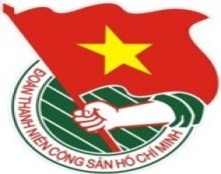 	***		TUẦN LỄ	                       TP. Hồ Chí Minh, ngày 22 tháng 7 năm 2016	30/2016LỊCH LÀM VIỆC CỦA BAN THƯỜNG VỤ THÀNH ĐOÀN(Từ 25/7/2016 đến 31/7/2016)--------Trọng tâm:Lễ thắp nến tri ân các Anh hùng Liệt sĩ nhân kỷ niệm 69 năm Ngày Thương binh Liệt sĩ (27/7/1947 - 27/7/2016).Chương trình giao lưu thiếu nhi Việt Nam – Lào – Campuchia tại Thành phố Hồ Chí Minh năm 2016.Hội nghị đánh giá 10 năm chiến dịch tình nguyện Hành quân xanh (2007 – 2016).Lễ kỷ niệm 25 năm và Tổng kết trao giải Hội thi Tin học trẻ TP. Hồ Chí Minh lần thứ 25 năm 2016.Ngày hoạt động cao điểm “Chiến sĩ tình nguyện chung tay xây dựng nông thôn mới” và Chương trình tuyên dương “Thanh niên nông thôn làm kinh tế giỏi” năm 2016.* Lịch làm việc thay thư mời trong nội bộ cơ quan Thành Đoàn.Lưu ý: Các đơn vị có thể download lịch công tác tuần tại website Thành Đoàn  (www.thanhdoan.hochiminhcity.gov.vn) vào sáng thứ 7 hàng tuần. TL. BAN THƯỜNG VỤ THÀNH ĐOÀNCHÁNH VĂN PHÒNG(Đã ký)Hồ Thị Đan ThanhNGÀYGIỜNỘI DUNG - THÀNH PHẦNĐỊA ĐIỂMTHỨ HAI25-708g00✪Dự Khánh thành Nhà Thiếu nhi Huyện Hóc Môn (TP: đ/c M.Cường, Liễu, Ban Thiếu nhi)Huyện Hóc Môn08g00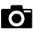 Hội nghị tập huấn chuyên đề công tác tuyên giáo và giao ban dư luận xã hội Quý 3/2016 – Cả ngày (TP: đ/c Q.Sơn, T.Phương, Ban Tuyên giáo, đại diện Thường trực Quận – Huyện Đoàn và tương đương, Trưởng ban Tuyên giáo Quận – Huyện Đoàn và tương đương, cơ sở Đoàn trực thuộc Thành Đoàn, đại diện lãnh đạo Báo Tuổi Trẻ, Báo Khăn Quàng Đỏ, Nhà Văn hóa Sinh viên, Nhà Văn hóa Thanh niên, Nhà xuất bản Trẻ, Hãng phim Trẻ, Trường Đoàn Lý Tự Trọng, TT HTHSSV, cán bộ cơ quan chuyên trách Thành Đoàn)HT09g00✪Dự Lễ kỷ niệm 15 năm phong trào thanh niên tình nguyện Tỉnh Long An (TP: đ/c H.Sơn, Ban MT-ANQP-ĐBDC)Tỉnh Long An09g00✪Dự Lễ kết nạp Đảng viên cho chiến sĩ Hoa phượng đỏ Trường THPT Tân Túc – Huyện Bình Chánh (TP: đ/c K.Hưng, V.Duy)C1/3K, KP3, Đường Bùi Thanh Khiết, Thị trấn Tân Túc, Huyện Bình Chánh 09g30Họp giao ban Thường trực - Văn phòng (TP:Thường trực, lãnh đạo Văn phòng)P.B209g30Họp giao ban Báo Tuổi Trẻ (TP: đ/c T.Phương)Báo Tuổi Trẻ14g00Tham gia thảo luận Chương trình hành động thực hiện Nghị quyết Đại hội lần thứ XII của Đảng (TP: đ/c M.Cường, H.Yến, theo TB)LĐLĐ TP14g00✪Kiểm tra hoạt động tình nguyện của sinh viên Ma-lai-xi-a tại Huyện Nhà Bè (TP: đ/c K.Vân, M.Thảo)Huyện Nhà Bè15g00Họp Tổ Tổng hợp, Thông tin hoạt động và thi đua khen thưởng các CDTN hè 2016 (đ/c Thanh, M.Hòa, Lâm, Yến, Tranh, Thiện, Duy, Bảo, Nguyên, Trung, Linh, Hương, TT HT HSSV)P.A217g00Họp Đảng ủy Bộ phận Khối Phong trào (TP: đ/c Q.Sơn, Liễu, K.Hưng, T.Nguyên)P.B2THỨ BA26-706g00✪Thăm các thương, bệnh binh tại Trung tâm điều dưỡng Thương binh và người có công Long Đất (TP: đ/c H.Sơn, K.Chi, P.Nghĩa)Long Hải06g00✪Dự Lễ kết nạp Đảng chiến sĩ tình nguyện Mùa hè xanh tại mặt trận Tỉnh Bình Phước (TP: đ/c Q.Sơn, T.Nguyên, Trung)Tỉnh Bình PhướcTHỨ BA26-7(TIẾP THEO)08g00Hội nghị Tổng kết công tác Đội và phong trào thiếu nhi Thành phố năm học 2015 – 2016 (TP: đ/c M.Cường, Liễu, Ban Thường vụ Thành Đoàn, Hội đồng Đội Thành phố, Ban Thiếu nhi, đại diện lãnh đạo Ban Biên tập Báo Khăn Quàng Đỏ, Nhà Thiếu nhi Thành phố, Trường Đoàn Lý Tự Trọng, theo thông báo)NTN Quận 708g00✪Khai mạc lớp tập huấn cán bộ Đoàn học sinh THPT, Trung tâm GDTX năm học 2016 – 2017 (TP: đ/c K.Hưng, đại diện Ban Giám hiệu Trường Đoàn Lý Tự Trọng, Ban tổ chức lớp tập huấn, học viên theo Thông báo 2501-TB/TĐTN-BTNTH)Trường Đoàn Lý Tự Trọng10g00Họp kiểm tra công tác chuẩn bị Hội nghị đánh giá 15 năm chiến dịch tình nguyện Kỳ nghỉ hồng (TP: đ/c Quang, thành viên Ban Chỉ huy chiến dịch tình nguyện cấp Thành)P.A910g30Tiếp Đoàn Đại biểu Bộ Thanh niên và Thể thao Ấn Độ (TP: đ/c K.Vân, K.Hưng, T.Hà, M.Hải, Ban Quốc tế, cơ sở Đoàn theo TB)P.A113g30✪Thăm tặng quà các Mẹ Việt Nam Anh hùng tại Huyện Hóc Môn (TP: đ/c M.Cường, T.Hải, Văn phòng)Huyện Hóc Môn14g00Giao ban Chiến dịch tình nguyện Mùa hè xanh năm 2016 (TP: đ/c H.Sơn, K.Hưng, T.Hà, H.Minh, BCH Chiến dịch tình nguyện các Quận - Huyện và Trường học )HT14g00Làm việc với Câu lạc bộ Truyền thống Kháng chiến Thành phố về sơ kết 6 tháng đầu năm 2016 (TP: đ/c T.Phương, Goul)P.A916g00✪ Lễ viếng Nghĩa trang Lạc Cảnh và Nghĩa trang Liệt sĩ Thành phố của Cơ quan chuyên trách Thành Đoàn (TP: đ/c M.Cường, H.Sơn, Q.Sơn, Liễu, cán bộ cơ quan chuyên trách Thành Đoàn, đại diện lãnh đạo các đơn vị sự nghiệp, doanh nghiệp trực thuộc Thành Đoàn, Câu lạc bộ Truyền thống Thành Đoàn)Theo TB18g00✪ Lễ thắp nến tri ân các Anh hùng Liệt sĩ nhân kỷ niệm 69 năm Ngày Thương binh Liệt sĩ (27/7/1947 - 27/7/2016) (TP: đ/c M.Cường, H.Sơn, Q.Sơn, Liễu, lãnh đạo các Ban – Văn phòng Thành Đoàn, cán bộ Thành Đoàn theo phân công, cơ sở Đoàn theo Thông báo số 2532-TB/TĐTN-VP)Các Nghĩa trang Liệt sĩ trên địa bàn Thành phố THỨ TƯ27-708g00Họp Ban Thường vụ Thành Đoàn (TP: đ/c M.Cường, BTV Thành Đoàn)P.B210g00Làm việc với Trung tâm Công tác xã hội Thành phố về việc thực hiện đề án 32 (TP: đ/c H.Sơn, Thạch, Nhã, Hằng)P.B211g00Làm việc với Trung tâm Công tác xã hội TN TP về việc thực hiện chương trình “Công viên không rác” (TP: đ/c H.Sơn, N.Linh, T.Hà, Nhã, T.Linh)P.B213g30Dự Hội nghị sơ kết lần 2 về tổ chức nghiên cứu, biên soạn Lịch sử Đảng bộ Thành phố Hồ Chí Minh 1975 – 2015, Biên niên sự kiện (TP: đ/c M.Cường)272 Võ Thị Sáu13g00✪Đón Đoàn Đại biểu Hội Doanh nhân Trẻ Tỉnh Chăm-pa-sắc – Nước Cộng hòa Dân chủ Nhân dân Lào (TP: đ/c T.Quang, Ban Quốc tế, Hội LHTN TP)Cửa khẩu Hoa LưTỉnh Bình Phước14g00✪Thăm và tặng quà các gia đình chính sách Thành Đoàn (TP: đ/c M.Cường, T.Hải, cán bộ Thành Đoàn theo phân công)Các địa phương14g00Họp kiểm tra công tác tổ chức Ngày hoạt động cao điểm “Chiến sĩ tình nguyện chung tay xây dựng nông thôn mới” và Chương trình tuyên dương “Thanh niên nông thôn làm kinh tế giỏi” Năm 2016 (TP: đ/c H.Sơn, K.Thành, T.Hà, thành viên BTC)P.B2THỨ TƯ27-7(TIẾP THEO)14g00Báo cáo chuyên đề về Hiệp định đối tác xuyên Thái Bình Dương (TPP) cho đoàn viên thanh niên của Đoàn Tổng Công ty Cấp nước Sài Gòn (TP: đ/c K.Vân)Cơ sở15g30✪Thăm chiến sĩ tình nguyện Mùa hè xanh tại Huyện Bình Chánh (TP: đ/c Q.Sơn, Vũ Duy)Huyện Bình Chánh 16g00Họp các bộ phận tổ chức Ngày hội của những người tình nguyện lần thứ 10 - năm 2016 (TP: đ/c H.Sơn, Thanh, K.Hưng, T.Quang, T.Phương, K.Vân, cán bộ theo phân công)P.C6THỨ NĂM28-707g00Lễ dâng hoa Chủ tịch Hồ Chí Minh và khai mạc Chương trình giao lưu thiếu nhi Việt Nam – Lào – Campuchia tại Thành phố Hồ Chí Minh năm 2016 (TP: đ/c M.Cường, H.Sơn, Q.Sơn, Liễu, Ban Thiếu nhi, đại diện lãnh đạo Ban Biên tập Báo Khăn Quàng Đỏ, Nhà Thiếu nhi Thành phố, Trường Đoàn Lý Tự Trọng, Thành viên Ban Tổ chức, Thường trực các Quận, Huyện Đoàn, đại biểu chương trình)Công viên Tượng đài Chủ tịch Hồ Chí Minh THỨ NĂM28-708g00Dự Lễ kỷ niệm 60 năm thành lập Nhạc viện Thành phố Hồ Chí Minh (TP: đ/c Thanh, Văn phòng)Nhạc viện TP. Hồ Chí MinhTHỨ NĂM28-708g00Tập huấn kiến thức về Sở hữu trí tuệ trong nghiên cứu khoa học (TP: đ/c K.Thành, Đ.Sự, TT PT KHCN Trẻ, theo TM)HTTHỨ NĂM28-709g00Chương trình làm việc của Hội Doanh nhân Trẻ Thành phố Hồ Chí Minh với Hội Doanh nhân Trẻ Tỉnh Chăm-pa-sắc – Nước Cộng hòa dân chủ nhân dân Lào (TP: đ/c H.Sơn, K.Vân, T.Hà, An, Hội Doanh nhân Trẻ Thành phố)P.A1THỨ NĂM28-714g00Hội nghị giao ban công tác Đoàn và phong trào thanh niên công nhân Thành phố Quý III năm 2016 (TP: đ/c M.Cường, H.Sơn, Liễu, đại diện lãnh đạo các Ban - Văn phòng Thành Đoàn, các Trung tâm trực thuộc Thành Đoàn, Ban CNLĐ, Thường trực các cơ sở Đoàn khu vực CNLĐ trực thuộc Thành Đoàn, Thường trực Quận - Huyện Đoàn phụ trách khu vực CNLĐ)Công ty TNHH MTV Xổ số Kiến Thiết TP. Hồ Chí MinhTHỨ NĂM28-714g00✪Làm việc với Ban Thường vụ Huyện Đoàn Cần Giờ về chương trình công tác Đoàn và phong trào thanh thiếu nhi 6 tháng đầu năm 2016 (TP: đ/c Q.Sơn, Ban Tổ chức, Ban MT-ANQP-ĐBDC)Cơ sởTHỨ NĂM28-714g00Báo cáo chuyên đề lớp tập huấn cán bộ Đoàn học sinh THPT, Trung tâm GDTX năm học 2016 – 2017 (TP: đ/c T.Phương)Trường Đoàn Lý Tự Trọng18g00Chương trình Lãnh đạo Thành phố gặp gỡ, chiêu đãi đại biểu tham gia chương trình giao lưu thiếu nhi Việt Nam – Lào - Campuchia tại Thành phố Hồ Chí Minh năm 2016 (TP: đ/c M.Cường, H.Sơn, Q.Sơn, Liễu, Ban Thường vụ Thành Đoàn, Ban Thiếu nhi, đại diện lãnh đạo Ban Biên tập Báo Khăn Quàng Đỏ, Nhà Thiếu nhi TP, Trường Đoàn Lý Tự Trọng, theo thư mời)272 Võ Thị SáuTHỨ SÁU29-708g00Thường trực Thành ủy làm việc với Ban Thường vụ Thành Đoàn về chương trình công tác Đoàn và phong trào thanh thiếu nhi Thành phố 6 tháng đầu năm 2016 (TP: đ/c M.Cường, Thắng, H.Sơn, Q.Sơn, Liễu, Ban Thường vụ Thành Đoàn, lãnh đạo các Ban – Văn phòng Thành Đoàn, đại diện lãnh đạo các đơn vị sự nghiệp trực thuộc Thành Đoàn, Nhà xuất bản Trẻ, Thường trực các cơ sở Đoàn theo TM)HT14g00Lễ kỷ niệm 25 năm và Tổng kết trao giải Hội thi Tin học trẻ TP. Hồ Chí Minh lần thứ 25 năm 2016 (TP: M.Cường, Thắng, H.Sơn, Liễu, K.Thành, lãnh đạo các Ban – Văn phòng Thành Đoàn, Đ.Sự, TT PT KHCN Trẻ, theo TM)HT NVHTNTHỨ SÁU29-7(TIẾP THEO)14g00✪Làm việc với Ban Giám hiệu Trường Đoàn Lý Tự Trọng về chương trình công tác 6 tháng đầu năm 2016 (TP: đ/c Q.Sơn, M.Hải, lãnh đạo Văn phòng, Ban Tổ chức, Ban Giám hiệu Trường Đoàn Lý Tự Trọng, Trưởng các Khoa – Phòng Trường Đoàn)Trường Đoàn Lý Tự Trọng14g00Họp chuẩn bị tổ chức Hội nghị chuyên đề công tác ngoài nhà nước (TP: đ/c Quang, Ban CNLĐ, theo thư mời)P.A916g30✪Dự chương trình sinh hoạt truyền thống của lớp tập huấn cán bộ Đoàn học sinh THPT, Trung tâm GDTX năm học 2016 – 2017 - 02 ngày (TP: đ/c K.Hưng, BTC lớp, học viên lớp tập huấn)Núi Dinh17g00✪Chương trình chào xã giao lãnh đạo Thành phố của Hội Doanh nhân Trẻ Tỉnh Chăm-pa-sắc – Nước Cộng hòa dân chủ nhân dân Lào (TP: đ/c M.Cường, H.Sơn, K.Vân, T.Hà)UBND TPTHỨ BẢY30-708g00✪ Dự hoạt động Kỳ nghỉ hồng cụm Hành chính sự nghiệp tại mặt trận Tỉnh Tây Ninh (TP: đ/c T.Quang, X Thanh)Tỉnh Tây NinhTHỨ BẢY30-708g00Dự Hội nghị sơ kết công tác Đoàn và phong trào thanh thiếu nhi Quận Đoàn Phú Nhuận 6 tháng đầu năm 2016 (TP: đ/c K.Vân)Cơ sởTHỨ BẢY30-710g00✪Dự giỗ đầu Anh hùng Lực lượng Vũ trang Nhân dân Võ Thị Thắng (TP: đ/c M.Cường, Q.Sơn, T.Hải, T.Quang)143A Ấp 5, Rạch Rích, Tân Bửu, Bến Lức, Long An 18g00Chương trình giao lưu văn hóa thiếu nhi Việt Nam – Lào – Campuchia tại Thành phố Hồ Chí Minh năm 2016 (TP: đ/c M.Cường, Thắng, H.Sơn, Q.Sơn, Liễu, Ban Thiếu nhi, Ban Thường vụ Thành Đoàn, lãnh đạo Ban Biên tập Báo Khăn Quàng Đỏ, Nhà Thiếu nhi Thành phố, Trường Đoàn Lý Tự Trọng, Thường trực quận, huyện Đoàn, theo thư mời)HT NVHTNCHỦ NHẬT31-706g00✪Tiễn Đoàn Đại biểu Hội Doanh nhân Trẻ Tỉnh Chăm-pa-sắc – Nước Cộng hòa dân chủ nhân dân Lào (TP: đ/c H.Sơn, K.Vân, Hội LHTN VN TP)Cửa khẩu Hoa LưTỉnh Bình PhướcCHỦ NHẬT31-707g00✪Ngày hoạt động cao điểm “Chiến sĩ tình nguyện chung tay xây dựng nông thôn mới” (TP: đ/c M.Cường, Thắng, H.Sơn, Q.Sơn, Liễu, Ban Thường vụ Thành Đoàn, cán bộ Thành Đoàn theo thông báo phân công)Theo TBCHỦ NHẬT31-708g00Chương trình tuyên dương “Thanh niên nông thôn làm kinh tế giỏi” năm 2016 (TP: đ/c M.Cường, Thắng, H.Sơn, Q.Sơn, Liễu, BTV Thành Đoàn, Thành viên Ban Tổ chức, theo Thông báo)Sân 37 - NVHTNCHỦ NHẬT31-714g00Hội nghị đánh giá 10 năm chiến dịch tình nguyện Hành quân xanh (2007 – 2016) (TP: đ/c M.Cường, Thắng, H.Sơn, Q.Sơn, Liễu, Ban Thường vụ Thành Đoàn, Ban MT-ANQP-ĐBDC, Ban Chỉ huy chiến dịch tình nguyện Hành quân xanh, theo TM)HT